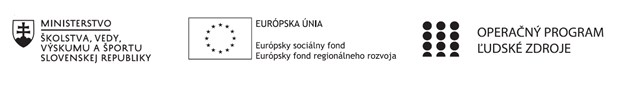 Správa o činnosti pedagogického klubu Príloha:Prezenčná listina zo stretnutia pedagogického klubuPríloha správy o činnosti pedagogického klubu  PREZENČNÁ LISTINAMiesto konania stretnutia: multimediálna učebňaDátum konania stretnutia: 17. 05. 2022Trvanie stretnutia: 14.30 hod. – 17.30 hod.	Zoznam účastníkov/členov pedagogického klubu:Meno prizvaných odborníkov/iných účastníkov, ktorí nie sú členmi pedagogického klubu  a podpis/y:Prioritná osVzdelávanieŠpecifický cieľAnalýza záverov pedagogických klubovPrijímateľSpojená škola sv. Jána Pavla II.Názov projektuZvýšením gramotnosti k lepšej budúcnosti študentov Gymnázia sv. Jána Pavla II.Kód projektu  ITMS2014+312011V646Názov pedagogického klubu Inovácia školského vzdelávacieho programu Dátum stretnutia  pedagogického klubu17. 05. 2022Miesto stretnutia  pedagogického klubuMultimediálna učebňaMeno koordinátora pedagogického klubuPaedDr. Andrea Kleinová PerignatováOdkaz na webové sídlo zverejnenej správyhttps://gympuo.edupage.org/text/?text=text/text104&subpage=3Manažérske zhrnutie:Analýza a implementácia záverov pedagogických klubov. Kľúčové slová: analýza, metóda, motivácia, kvalita školy, implementácia, inovácia ŠkVP. Krátka anotácia: analýza záverov klubu Progres metódy a ich implementácia do Školského vzdelávacieho programu Gymnázia sv. Jána Pavla II. Poprad s následnou inováciou ŠkVP. Hlavné body, témy stretnutia, zhrnutie priebehu stretnutia: Analýza záverov práce pedagogického klubu Progres metódy a návrhy na implementáciu do ŠkVP Gymnázia sv. Jána Pavla II. PopradČlenovia klubu Progres metódy sa na svojich stretnutiach venovali metódam najefektívnejšieho a najvhodnejšieho spôsobu osvojovania si poznatkov u žiakov Gymnázia sv. Jána Pavla II. Venovali sa nasledovným metódam a odporúčajú ich zaradiť do vyučovania:1. dramatizácia - je  určená istému druhu vyučovacieho predmetu a  typu vyučovacej hodiny - hlavne v oblasti literatúry, dejepisu, ale aj umenia a kultúry a cudzích jazykov; je vhodné ju počas šk. roka zaradiť do vyučovacieho procesu s cieľom udržať motiváciu žiakov v danom predmete; jej zaradenie do predmetu hodiny prispieva k rozvoju komunikačnej a emočnej inteligencie žiaka. 2. beseda - ktorá patrí medzi diskusné – dialogické metódy, ako napr. aj rozhovor, diskusia je prínosná pre vyučovací proces, lebo žiaci sa učia klásť otázky, komunikovať; preberané učivo si zopakujú formou kladenia otázok, ktoré sa týkajú témy, môžu sa dozvedieť oveľa viac ako na bežnom vyučovaní a aktivizuje ich k ďalšiemu hľadaniu informácií, ktoré súviseli s témou; uplatňuje sa takmer vo všetkých vyučovacích predmetoch.Členovia pedagogického klubu Progres metódy sa zhodli v tom, že jedným s najdôležitejších činiteľov vo vyučovacom procese je vzbudiť u žiaka záujem (motiváciu) pre učenie.  Beseda by žiaka mala motivovať  k získavaniu nových informácií a snahe samostatne komunikovať.3. rozhovor - a jeho použitie na vyučovacej hodine je  závislé od druhu vyučovacieho predmetu, typu vyučovacej hodiny a  je vhodné ho počas šk. roka vhodne obmieňať, zaradiť do vyučovacieho procesu s cieľom udržať motiváciu žiakov sa učiť a aj chcieť sa naučiť;je často hlavnou  metódou vo vyučovacom procese; jeho zaradenie musí každý učiteľ citlivo zvážiť, nakoľko nie je vždy vhodný; pri správnej implementácii a správnom prevedení žiakov zaujme, praktickým spôsobom priblíži a zafixuje mnohé poznatky z danej témy; pomocou rozhovoru často žiaci dokážu učivo lepšie pochopiť, je čas prediskutovať si súvislosti, nástojiť nové otázky a tvorivo riešiť problémy; je široko využiteľný v mnohých predmetoch, pomocou neho sa utvára užší kontakt medzi pedagógom a žiakom. 4. sokratovský rozhovor - a overovanie si poznatkov sú závislé od typu hodiny; je vhodný na hodiny otvoreného typu s cieľom diskutovať, potvrdzovať alebo vyvracať všeobecne platné poznatky; jeho najväčším prínosom je hlavne rozvíjanie verbálneho prejavu - umenia rétoriky a kritického myslenia; veľkú úlohu tu plní aj schopnosť analytického myslenia a pomocou indukcie a dedukcie obmieňať závery téz a poznatkov; učiteľ je hlavný mentor vedenia takéhoto typu rozhovoru a príprava naň je veľmi náročná, ale aj obohacujúca vo svojej forme a vo vyučovaní.Členovia pedagogického klubu Progresmetódy sa zhodli v tom, že pedagóg je najväčším motivačným činiteľom vo vyučovaní. Závery a odporúčania:Zavedením týchto návrhov metód do ŠkVP ISCED 3A pre ďalšie školské roky sa zefektívni práca učiteľa i žiakov a s tým súvisiace študijné výsledky žiakov.Vypracoval (meno, priezvisko)PaedDr. Andrea Kleinová PerignatováDátum17. 05. 2022PodpisSchválil (meno, priezvisko)Ing. Blanka HoligováDátum17. 05. 2022PodpisPrioritná os:VzdelávanieŠpecifický cieľ:Strategický plán školyPrijímateľ:Spojená škola sv. Jána Pavla II.Názov projektu:Zvýšením gramotnosti k lepšej budúcnosti študentov Gymnázia sv. Jána Pavla II.Kód ITMS projektu:312011V646Názov pedagogického klubu:Inovácia školského vzdelávacieho programu č.Meno a priezviskoPodpisInštitúcia1Ing. Blanka HoligováGymnázium sv. JPII.2PaedDr. Andrea Kleinová PerignatováGymnázium sv. JPII.3Ing. Katarína KrajňákováGymnázium sv. JPII.4Mgr. Marián HalavinGymnázium sv. JPII.5Mgr. Anna ŠpinerováGymnázium sv. JPII.č.Meno a priezviskoPodpisInštitúcia